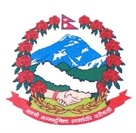 Statement by the delegation of Nepal37th session of the Working Group on the Universal Periodic ReviewUPR of Federated States of Micronesia, 18 January 2021Time: 2 min 15 sec Words: 211Madam PresidentNepal warmly welcomes the delegation of Federated states of Micronesia to the third cycle of UPR.Nepal commends FSM for ratifying the CRPD.We welcome the adoption of the Climate Change Act and its mainstreaming with other sectors of development. We believe that the effective implementation of various climate related plans and policies including the climate change policy would help mitigate the disproportionate impacts of the climate change.We take encouraging note of the establishment of SDG Working group which would contribute for the timely achievement of SDGs. We also take note of the endorsement of the National End Violence against Women policy in 2018 as well as efforts to control Gender based violence.We also welcome the adoption of legislation and an action plan on trafficking.We commend FSM for the progress achieved in the reduction of maternal and infant mortality rates.The various measures adopted by FSM in protecting the rights of child are appreciable.While wishing FSM a successful review, we recommend the following for their consideration:Consider ratifying ICCPR and ICESCR. Consider establishing an independent national human rights institution in line with the Paris Principles.Carry out effective measures to promote women representation in the political and public life.I thank you.